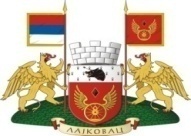 Општина ЛајковацОБРАЗАЦ ЗА ПРЕДЛАГАЊЕ ИДЕЈЕ ПРОЈЕКТА ОД СТРАНЕ ЗАИНТЕРЕСОВАНЕ ЈАВНОСТИОбразац који је пред Вама намењен је предлагању пројеката чија би реализација допринела унапређењу квалитета живота у нашој општини Лајковац, а за који сматрате да треба издвојити средства из буџета локалне самоуправе. Пројекат који предлажете може бити капитални пројекат, односно у ширем смислу, пројекат који обухвата изградњу нових објеката или значајне, дугорочне радове на унапређењу постојећих објеката. Такође можете предложити и пројекат од интереса за локалну заједницу који не обухвата изградњу објеката већ скуп других активности које могу унапредити живот наших суграђана. Основни подаци о пројектуНазив пројекта (потребно је да буде кратак и јасан тако да одражава смисао пројекта)Опис стања и идентификација проблема (јасно навести специфичан проблем или проблеме чијем решавању ће допринети успешно спровођење предложеног пројекта)Кратак опис пројекта (у најкраћим цртама је потребно описати пројекат)Циљ пројекта и циљна група којој је пројекат намењен (навести детаљније шта се добија реализацијом овог пројекта – сврха пројекта као и циљну групу и процену броја корисника) Остале информације о пројекту (уколико је могуће наведите и остале релевантне информације којима располажете а које се односе на локацију(е) на којима ће се реализовати пројекат, очекивано трајање пројекта, износ средстава које је потребно обезбедити као и слично)Заокружите/означите број испред програма коме по Вашем мишљењу припада пројекат који предлажете.Ваши подациМолимо Вас да у делу упитника који следи оставите своје контакт податке како бисмо од Вас могли да добијемо више информација уколико Ваш предлог буде разматран за финансирање из буџета локалне самоуправе. Наглашавамо да нисте у обавези да приложите ове податке. 1. Име и презиме2. Адреса (и/или и-мејл адреса)3. Мобилни или фиксни телефон1Становање, урбанизам и просторно планирање 9Основно образовање и васпитање2Комуналне делатности 10Средње образовање и васпитање3Локални економски развој11Социјална и дечија заштита4Развој туризма 12Здравствена заштита5Пољопривреда и рурални развој  13Развој културе и информисања6Заштита животне средине 14Развој спорта и омладине 7Организација саобраћаја и саобраћајна инфраструктура 15Опште услуге локалне самоуправе8Предшколско васпитање и образовање 17Енергетска ефикасност и обновљиви извори енергије